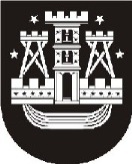 KLAIPĖDOS MIESTO SAVIVALDYBĖS ADMINISTRACIJOS DIREKTORIUSĮSAKYMASDĖL VIETOVĖS LYGMENS TERITORIJŲ PLANAVIMO DOKUMENTO KOREKTŪROS RENGIMO TIKSLŲNr.KlaipėdaVadovaudamasis Lietuvos Respublikos teritorijų planavimo įstatymo 24 straipsnio 5 dalimi ir Klaipėdos miesto savivaldybės administracijos direktoriaus 2022 m. spalio 14 d. įsakymu Nr. AD1-1282 „Dėl pritarimo iniciatyvai pradėti rengti vietovės lygmens teritorijų planavimo dokumento korektūrą“:1. Nustatau, kad pradedama rengti vietovės lygmens teritorijų planavimo dokumento – Rytinio pramonės rajono dalies prie Vilniaus plento detaliojo plano, patvirtinto Klaipėdos miesto savivaldybės tarybos 2002 m. rugsėjo 26 d. sprendimu Nr. 198 „Dėl rytinio pramonės rajono dalies prie Vilniaus plento detaliojo plano patvirtinimo“, korektūra suplanuotos teritorijos dalyje – žemės sklypams Tilžės g 84 (apimant detaliajame plane numatytą prijungti žemės plotą) ir Tilžės g. 86. Korektūros rengimo tikslai – vadovaujantis teisės aktų reikalavimais keisti žemės sklypo Tilžės g. 84 ribas ir plotą, detalizuojant bendrojo plano sprendinius nustatyti teritorijos naudojimo reglamento reikalavimus (keičiant žemės sklypų naudojimo būdus), neprieštaraujančius įstatymų ir kitų teisės aktų reikalavimams bei Teritorijų planavimo įstatymo 4 straipsnio 4 dalyje nurodytų teritorijų planavimo dokumentų sprendiniams, formuoti susisiekimo ir inžinerinių komunikacijų koridorių teritorijas (esant poreikiui).2. Įpareigoju Urbanistikos ir architektūros skyrių parengti planavimo darbų programą, joje nustatyti nagrinėjamą teritoriją, teritorijų planavimo proceso inicijavimo sutarties projektą ir pateikti teritorijų planavimo dokumento korektūros rengimo iniciatoriui.3. Įpareigoju Urbanistikos ir architektūros skyrių paskelbti šį įsakymą Klaipėdos miesto savivaldybės interneto svetainėje ir Lietuvos Respublikos teritorijų planavimo dokumentų rengimo ir teritorijų planavimo proceso valstybinės priežiūros informacinėje sistemoje (TPDRIS).Šis įsakymas gali būti skundžiamas Lietuvos administracinių ginčų komisijos Klaipėdos apygardos skyriui (H. Manto g. 37, 92236 Klaipėda) arba Regionų apygardos administraciniam teismui, skundą (prašymą) paduodant bet kuriuose šio teismo rūmuose, per vieną mėnesį nuo šio įsakymo paskelbimo dienos.Savivaldybės administracijos direktoriusGintaras Neniškis